              KАРАР                                                                           РЕШЕНИЕО деятельности Совета сельского поселения Зильдяровский сельсовет в 2015 году и задачах на 2016 годЗаслушав и обсудив информацию председателя Совета сельского поселения Идрисова З.З., отметив, что в 2015 году Совет сельского поселения проделал определенную работу, проведены заседания Совета, утвержден бюджет и отчет о его исполнении, ведется контроль над исполнением решений, депутатами ведется определенная работа с населением, Совет сельского поселения Зильдяровский сельсовет муниципального района Миякинский район Республики Башкортостан РЕШИЛ:1.Информацию председателя Совета сельского поселения Идрисова З.З. принять к сведению. 2.Депутатам, постоянным комиссиям активизировать свою работу в Совете, избирательном округе. Регулярно проводить прием граждан, отчитываться перед избирателями своего округа, своевременно реагировать и решать проблемы, поднимаемые населением.3.Совету сельского поселения и в 2016 году направить свою деятельность на благоустройство сел и деревень, на борьбу с пьянством.4. Председателям постоянных комиссий Совета регулярно проводить заседания постоянных комиссий Совета, в соответствии с Положением о постоянных комиссиях сельского поселения. Принимать активное участие в подготовке проектов решений Совета, обеспечить контроль над выполнением принятых решений.5.Контроль над исполнением данного решения возложить на постоянную комиссию по социально-гуманитарным вопросам.Глава сельского поселенияЗильдяровский сельсовет  муниципального района Миякинский район                         З.З.Идрисов    25.02.2016 г.№ 35Башkортостан РеспубликаhыМиәкә районы муниципаль районының Елдәр ауыл советы ауыл биләмәhе Советы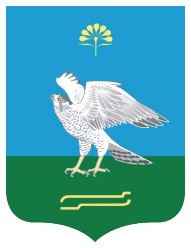 Республика БашкортостанСовет сельского поселения Зильдяровский сельсовет муниципального района Миякинский район